Publicado en Madrid el 28/09/2023 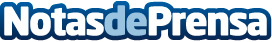 Piscinas Lara explica cómo recuperar el agua de la piscina después del temporalDurante los calurosos días de verano, las piscinas son un lugar ideal para relajarse y refrescarse. Sin embargo, los recientes temporales de lluvia pueden hacer que la calidad del agua de la piscina sea muy mala, lo que puede causar mucho dolor de cabeza a los propietarios. Conservar el agua de la piscina, un bien preciado y escaso es fundamentalDatos de contacto:Piscinas LaraPiscinas Lara913 07 19 33Nota de prensa publicada en: https://www.notasdeprensa.es/piscinas-lara-explica-como-recuperar-el-agua_1 Categorias: Madrid Jardín/Terraza Servicios Técnicos Hogar Otros Servicios http://www.notasdeprensa.es